Jäsenedut yhteistyökumppaneiltaEtuja ja alennuksiaJäsenetuja kannattaa hyödyntää - pelkästään jäsenkorttia näyttämällä voit helposti säästää jäsenmaksun takaisin moninkertaisena!Jäsenedut yhteistyökumppaneiltaEtuja ja alennuksiaJäsenetuja kannattaa hyödyntää - pelkästään jäsenkorttia näyttämällä voit helposti säästää jäsenmaksun takaisin moninkertaisena!Vakuutuksista alennuksiaPörssisähkösopimus tuntihinnalla ja/tai itse tekemillä kiinnityksilläKahden vuoden määräaikainen sähkötarjous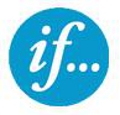 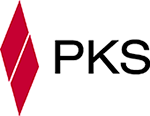 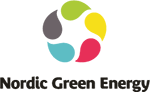 Risteilyistä
alennustaKausi-
alennuksiaAlennusta lakimiespalveluista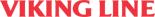 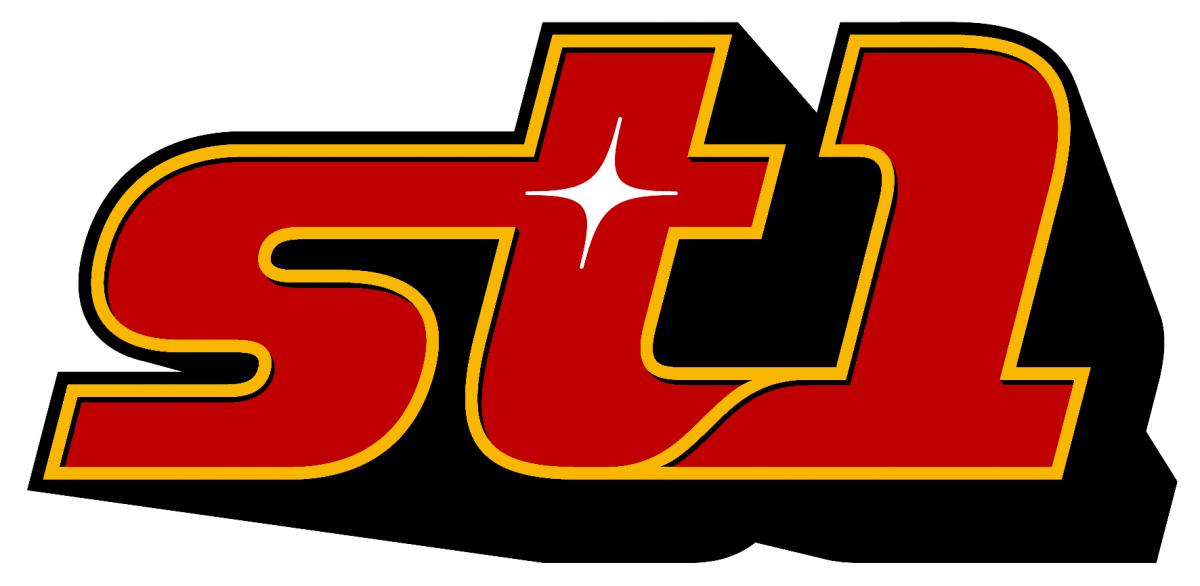 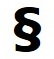 Vuokrakoneista alennusta Binja -tiivistyslistatOma Koti -messuille
2 yhden hinnalla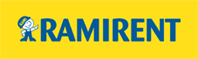 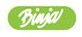 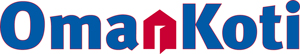 Katso aurinkoenergia tarjous! Alennusta kaikesta   5-35%!-12% päivänhinnasta 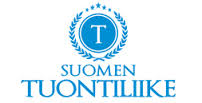 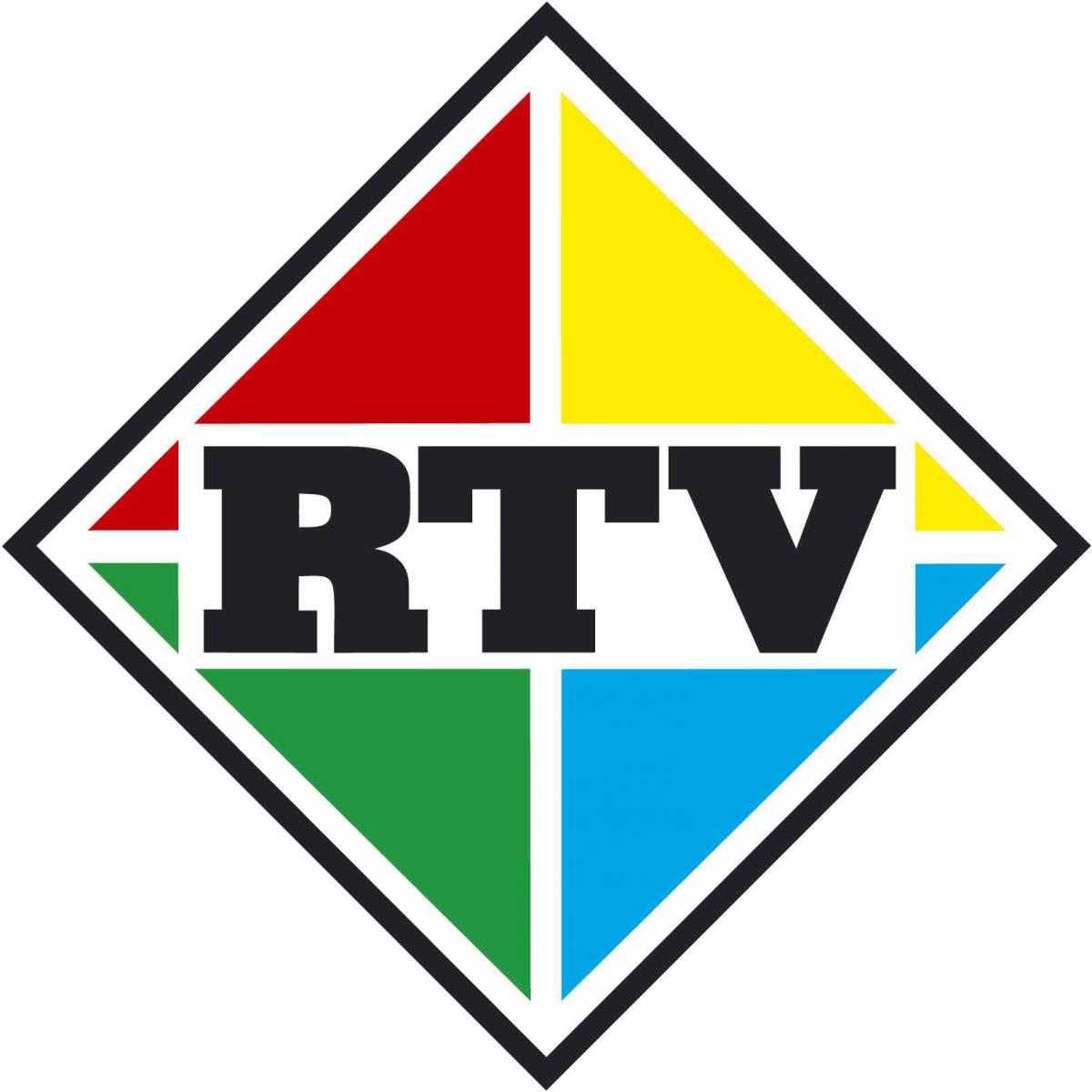 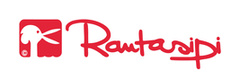 –50 % kestotilauksen normaalihinnastaKotiautomaatiojärjestelmän tilauksen yhteydessä suunnittelu veloituksetta Sadevesijärjestelmät kaupanpäälle 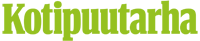 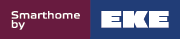 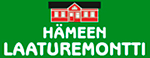 30.9. asti 200 € alennus jäsenilleIlmanvaihtokoneen suodattimet Radon-mittauspurkit jäsenetuhintaan 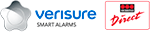 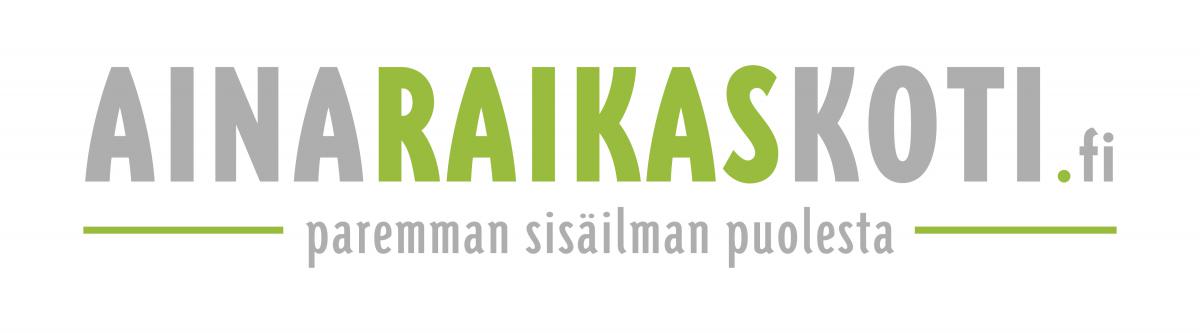 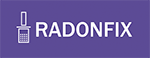 Katon kuntotarkastus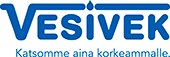 Vakuutuksista alennuksiaPörssisähkösopimus tuntihinnalla ja/tai itse tekemillä kiinnityksilläKahden vuoden määräaikainen sähkötarjousRisteilyistä
alennustaKausi-
alennuksiaAlennusta lakimiespalveluistaVuokrakoneista alennusta Binja -tiivistyslistatOma Koti -messuille
2 yhden hinnallaKatso aurinkoenergia tarjous! Alennusta kaikesta   5-35%!-12% päivänhinnasta –50 % kestotilauksen normaalihinnastaKotiautomaatiojärjestelmän tilauksen yhteydessä suunnittelu veloituksetta Sadevesijärjestelmät kaupanpäälle 30.9. asti 200 € alennus jäsenilleIlmanvaihtokoneen suodattimet Radon-mittauspurkit jäsenetuhintaan Katon kuntotarkastus